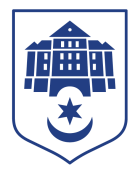 Тернопільська міська рада восьмого скликанняПротокол № 24позапланового засідання виконавчого комітету міської ради05.05.2021				Початок засідання								10.00Головуючий: Іван Хімейчук.Присутні на засіданні : Гірчак Ігор, Дідич Володимир, Кошулінський Руслан, Кузьма Ольга, Крисоватий Ігор, Остапчук Вікторія, Татарин Богдан, Туткалюк Ольга, Хімейчук Іван.Відсутні: Корнутяк Володимир, Надал Сергій, Осадця Сергій, Солтис Віктор, Стемковський Владислав, Якимчук Петро.Кворум є – 9 членів виконавчого комітету. СЛУХАЛИ: Про спрямування коштівДОПОВІДАВ: Володимир Дідич.ГОЛОСУВАННЯ: за – 9, проти – 0, утримались – 0.ВИРІШИЛИ: рішення № 326 додається.	Заступник міського голови – 	керуючий справами 						Іван ХІМЕЙЧУКІрина Чорній 0674472610